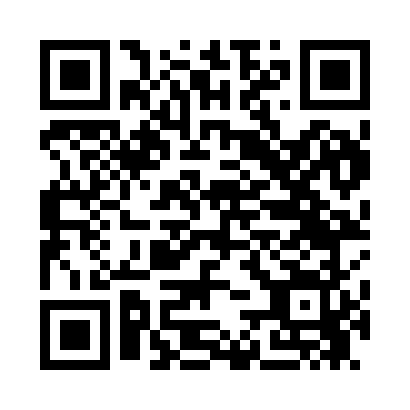 Prayer times for Kill Buck, New York, USAMon 1 Jul 2024 - Wed 31 Jul 2024High Latitude Method: Angle Based RulePrayer Calculation Method: Islamic Society of North AmericaAsar Calculation Method: ShafiPrayer times provided by https://www.salahtimes.comDateDayFajrSunriseDhuhrAsrMaghribIsha1Mon3:595:431:195:228:5510:382Tue4:005:431:195:228:5410:383Wed4:015:441:195:228:5410:374Thu4:025:441:195:228:5410:375Fri4:025:451:195:228:5410:366Sat4:035:461:205:228:5310:357Sun4:045:461:205:228:5310:358Mon4:055:471:205:228:5310:349Tue4:065:481:205:228:5210:3310Wed4:075:491:205:228:5210:3211Thu4:095:491:205:228:5110:3212Fri4:105:501:205:228:5110:3113Sat4:115:511:215:228:5010:3014Sun4:125:521:215:228:4910:2915Mon4:135:521:215:228:4910:2816Tue4:145:531:215:228:4810:2717Wed4:165:541:215:228:4710:2618Thu4:175:551:215:228:4710:2419Fri4:185:561:215:218:4610:2320Sat4:205:571:215:218:4510:2221Sun4:215:581:215:218:4410:2122Mon4:225:591:215:218:4310:1923Tue4:246:001:215:218:4210:1824Wed4:256:011:215:208:4210:1725Thu4:266:011:215:208:4110:1526Fri4:286:021:215:208:4010:1427Sat4:296:031:215:198:3910:1228Sun4:316:041:215:198:3810:1129Mon4:326:051:215:198:3610:0930Tue4:346:061:215:188:3510:0831Wed4:356:071:215:188:3410:06